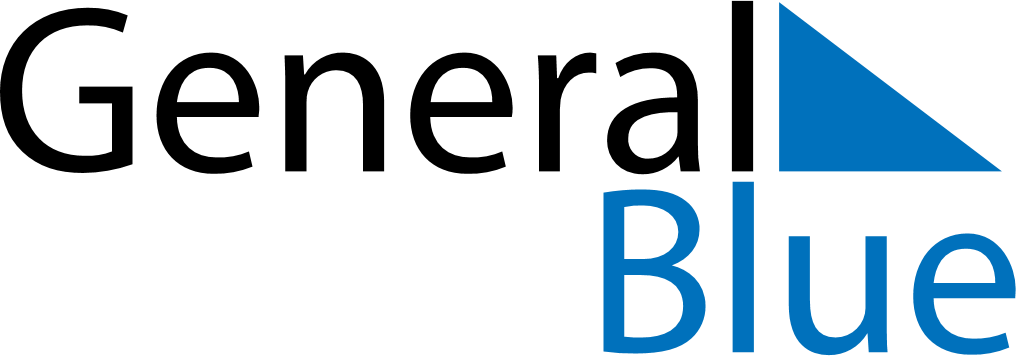 August 2019August 2019August 2019August 2019SwitzerlandSwitzerlandSwitzerlandMondayTuesdayWednesdayThursdayFridaySaturdaySaturdaySunday12334Bundesfeiertag567891010111213141516171718192021222324242526272829303131